La section Handi-Bad du club Lift Badminton  du Roeulx Organise son premier tournoi amical de Badminton pour personnes handicapées mentales, physiques et en chaise                   Samedi 3 Fevrier 2018         Renseignement 0495/328870 après 18h00 ou nuriane@msn.com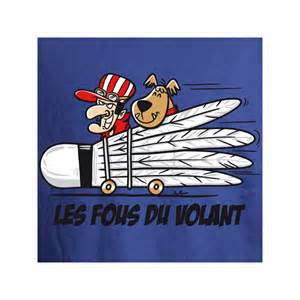 Inscription pour le 10 janvier 2018 au plus tard par Mail nuriane@msn.comAdresse : Rue Manoir Saint-Jean, 7070 Le Roeulx de  9h30à 17h30 L’inscription est de 5€ et comprend  2 sandwichs et une bouteille d’eau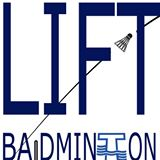 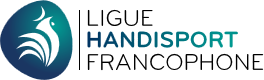 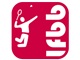 